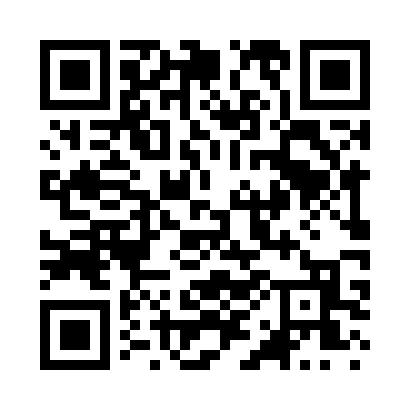 Prayer times for Primghar, Iowa, USAMon 1 Jul 2024 - Wed 31 Jul 2024High Latitude Method: Angle Based RulePrayer Calculation Method: Islamic Society of North AmericaAsar Calculation Method: ShafiPrayer times provided by https://www.salahtimes.comDateDayFajrSunriseDhuhrAsrMaghribIsha1Mon4:005:471:275:319:0610:522Tue4:015:481:275:319:0510:523Wed4:025:481:275:329:0510:514Thu4:035:491:275:329:0510:515Fri4:045:501:275:329:0510:506Sat4:055:501:275:329:0410:507Sun4:065:511:285:329:0410:498Mon4:075:521:285:329:0310:489Tue4:085:521:285:329:0310:4710Wed4:095:531:285:329:0210:4611Thu4:105:541:285:329:0210:4512Fri4:115:551:285:329:0110:4513Sat4:135:561:285:329:0110:4414Sun4:145:561:285:319:0010:4215Mon4:155:571:295:318:5910:4116Tue4:175:581:295:318:5910:4017Wed4:185:591:295:318:5810:3918Thu4:196:001:295:318:5710:3819Fri4:216:011:295:318:5610:3720Sat4:226:021:295:318:5610:3521Sun4:236:031:295:308:5510:3422Mon4:256:041:295:308:5410:3223Tue4:266:051:295:308:5310:3124Wed4:286:061:295:308:5210:3025Thu4:296:071:295:298:5110:2826Fri4:316:081:295:298:5010:2727Sat4:326:091:295:298:4910:2528Sun4:346:101:295:288:4810:2429Mon4:356:111:295:288:4710:2230Tue4:376:121:295:288:4610:2031Wed4:386:131:295:278:4410:19